TOROS ÜNİVERSİTESİGÜZEL SANATLAR TASARIM VE MİMARLIK FAKÜLTESİMİMARLIK BÖLÜMÜ2021-2022 GÜZ DÖNEMİARC 401 TASARIM STÜDYOSU V ve  ARC 402 DİPLOMA PROJESİ1. PROJENİN KONUSU: AKDENİZ BELEDİYESİ HİZMET BİNASI2. JÜRİ ÜYELERİ:Prof. Dr. Erkin ERTENDoç. Dr. Nerime CİMCÖZDr. Öğr. Üyesi Burçin KUTSALDr. Öğr. Üyesi Şafak EBESEK3. DERS İLE İLGİLİ AÇIKLAMALAR:Ders, yüz yüze işlenecektir. • Öğrenci, 4 defa kritik almadığı takdirde devamsız sayılacaktır.Ara sınav katkısı %30'dur. 4. ARC 401 VE 402  PROJESİNİN AMACI VE GENEL ESASLARI:Diploma projesinin amacı; Mimarlık Bölümü’ndeki eğitim ve öğretimin bütününü oluşturan tüm disiplin alanlarında öğrencinin gerekli bilgi ve gelişime sahip olduğunu ve istenen mesleki düzeye ulaştığını kanıtlayan bir çalışmanın ortaya koyulması, diğer yandan da genel eleştiriler yolu ile öğrencinin mesleki açıdan gelişiminin bu aşamada da sağlanmasıdır. Çalışma sürecinde aşağıda belirtilen esaslar dikkatle incelenmelidir;Çalışma alanının kent ve bölgesi içindeki yerinin analizi,  Çalışma alanının yakın ve uzak çevre ile ilişkisi: Kentsel işlevsel kullanımlar,  Taşıt ve yaya bağlantıları (ulaşım analizi), mevcut yolların önemleri, toplu ulaşım (minibüs, otobüs, hafif raylı sistem vb.), özel ulaşım, yaya ulaşımı vb.,  Kapasite geliştirme olanakları; alansal kullanımın arttırılması (rezerv alan), yapı/ bina kullanım olanaklarının arttırılması,  Çalışma alanında yapılacak tasarımın kentsel imaja katkısının düşünülmesi (kentsel doku, kentin yüzü, kentin kimliği vb.),  Çalışma alanında tasarlanacak kent kütüphanesinin, oluşmuş kentsel yakın çevre yaya/taşıt, servis ilişkilerinin sağlıklı kurulması,  Çalışma alanının kendi içindeki yaya/taşıt, servis ilişkilerinin sağlıklı kurulması, engelliler için özel standartlara ve normlara uygun olarak düzenlenmesi,  Ana trafik aksları ile olan ilişkinin sağlıklı kurulması, duran-hareketli taşıt ayrımının mevcut standartlara ve normlara uygun olarak düzenlenmesi,  Fiziksel/doğal/yapay çevre koşullarının, mevcut dokunun dikkate alınması,  Çalışma alanı içerisindeki nitelikli ağaçların korunması,  Çalışma alanında mekânsal bağlantı ve ilişkilere dikkat edilmesi,  Dış mekânların mekânsal kaliteleri, imajları, süreklilikleri, okunabilirlikleri ve esnek kullanıma olanak verme potansiyellerinin düşünülmesi,  Kentsel teknik alt yapı ilkelerinin dikkate alınması.  Tasarımın özgünlüğü, tema/tasarım kararları/senaryo ilişkisinin ve yaratıcılığın ortaya konulması,  Çevre ilişkileri, bağlamın değerlendirilmesi (anlam ve simgesel boyut, yakın çevre ve kent kimliği, mevcut yapılaşmış çevre, sosyal çevre, topografya vb.),  Dış mekân oluşumu ve kalitesinin tasarıma yansıtılması (yapı/yapı grubu çevre ilişkileri, mekân akışı, boyutlanma, biçimlenme, yeşil, su vb.),  Mekân örgütlenmesi ve işlevsel organizasyon ilişkisinin sağlanması,  Bina öğeleri (giriş, merdiven, galeri, wc vb.) ve ilişkili mekânların biçimlenmesi / organizasyonunun ortaya konması,  İç mekân zenginliği, uygun boyutlanma-biçimlenme-ilişkiler/akışların belirtillmesi,  Güncel teknoloji tasarım ilkelerinin kullanımı,  Açık mekânlar ve kalitesinin tasarıma yansıtılması (yapı/yapı grubu çevre ilişkileri, mekân akışı, boyutlanma, biçimlenme, yeşil, su vb.),  Tasarımın tüm aşamalarında herkes için tasarım kriterlerinin göz önüne alınması, önlemlerin alınması.  Yapım yöntemi seçimi (geleneksel ve/veya endüstrileşmiş) ve bu yöntemin genel ilkelerine uygun olarak yapının oluşturulması,  Yapım yöntemi, yükler, açıklıklar, çevresel koşullar vb. dikkate alınarak taşıyıcı sistemin seçimi, taşıyıcı sistem ve malzeme ilişkilerinin kurulması,  Mimari yapıya uygun yapı malzemesi seçimi (geleneksel ve/veya çağdaş), yapı elemanlarının ve yapı elemanları arasındaki ilişkilerin doğru kurgulanması ve detaylandırılması,  Yapı oluşturmada gerekli yönetmelikler dikkate alınarak (Deprem Yönetmeliği, Isı Korunum Yönetmeliği, Gürültü Kontrol Yönetmeliği, Yangın Korunum Yönetmeliği vb.) yapının ısı, ses, gürültü, su, nem ve yangın korunumunun sağlanması,   Isıtma, havalandırma, aydınlatma, sıhhi tesisat, drenaj, elektrik, vb. yapı alt sistemlerinin seçilmesi ve bu seçimde enerji etkin yöntem ve tekniklerin değerlendirilmesi,  Mimarlık Tarihi bağlamında kent kimliğinin dikkate alınması,  Bu bağlamda çalışma alanının tarihi çevre sürekliliğinin irdelenmesi,  Tarihi çevreyle ve anıtlarla doğru ilişkiler kuran, yok etmeyen, onunla birlikte var olan bir yaklaşım çabası.  Çalışma alanında yapılacak tasarımlarda ve düzenlemelerde kente ilişkin tarihi dokunun, yapı karakterlerinin ve ilkelerinin göz önüne alınması,  Kentsel kimlik öğelerinin değerlendirilmesi (simgesel ve anlamsal olarak),  5. HAFTALIK İŞLEYİŞ PROGRAMI:6. PROJE ARAZİSİ İNDİRME LİNKİ:https://we.tl/t-l7ApPy5UQG 7. PROJE ALANI: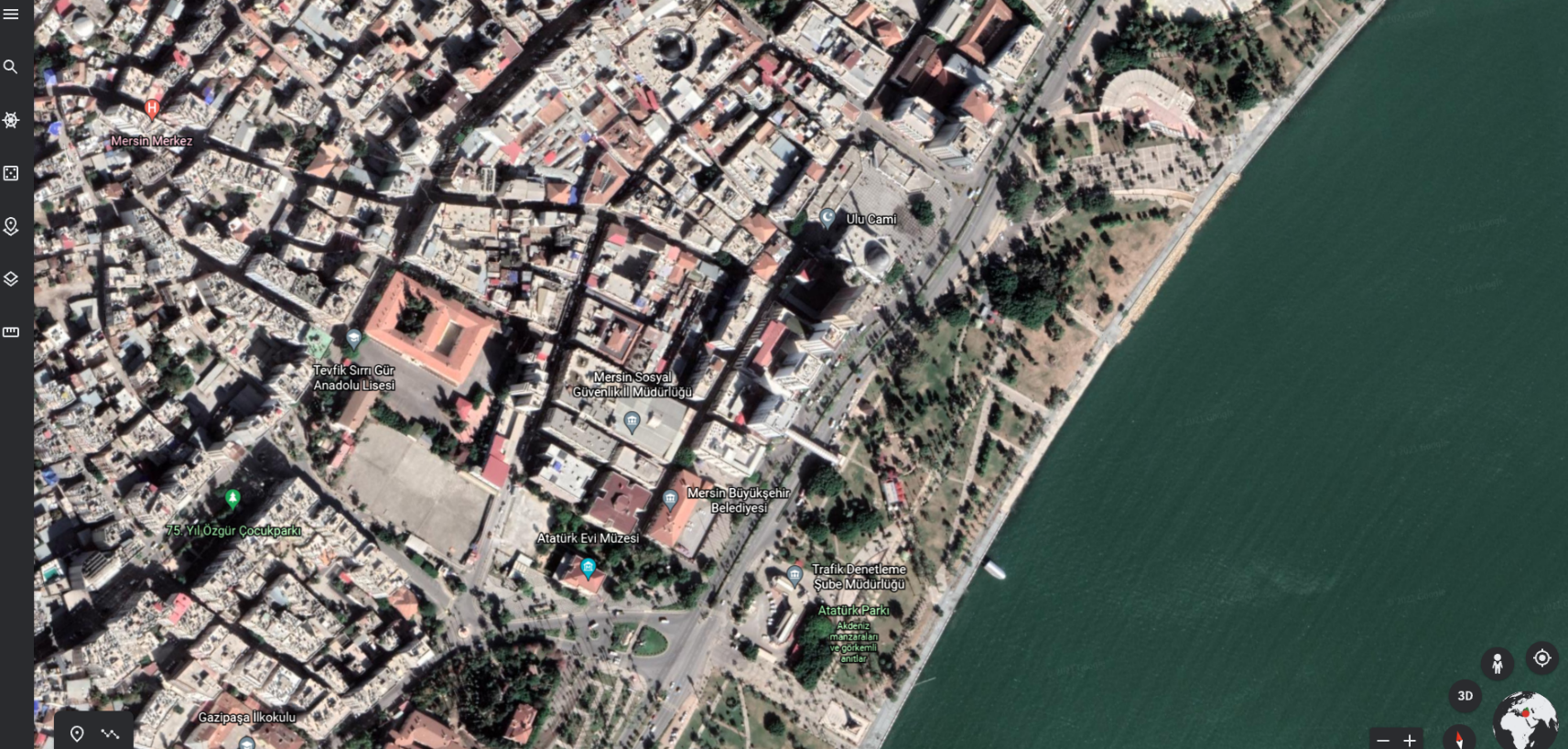 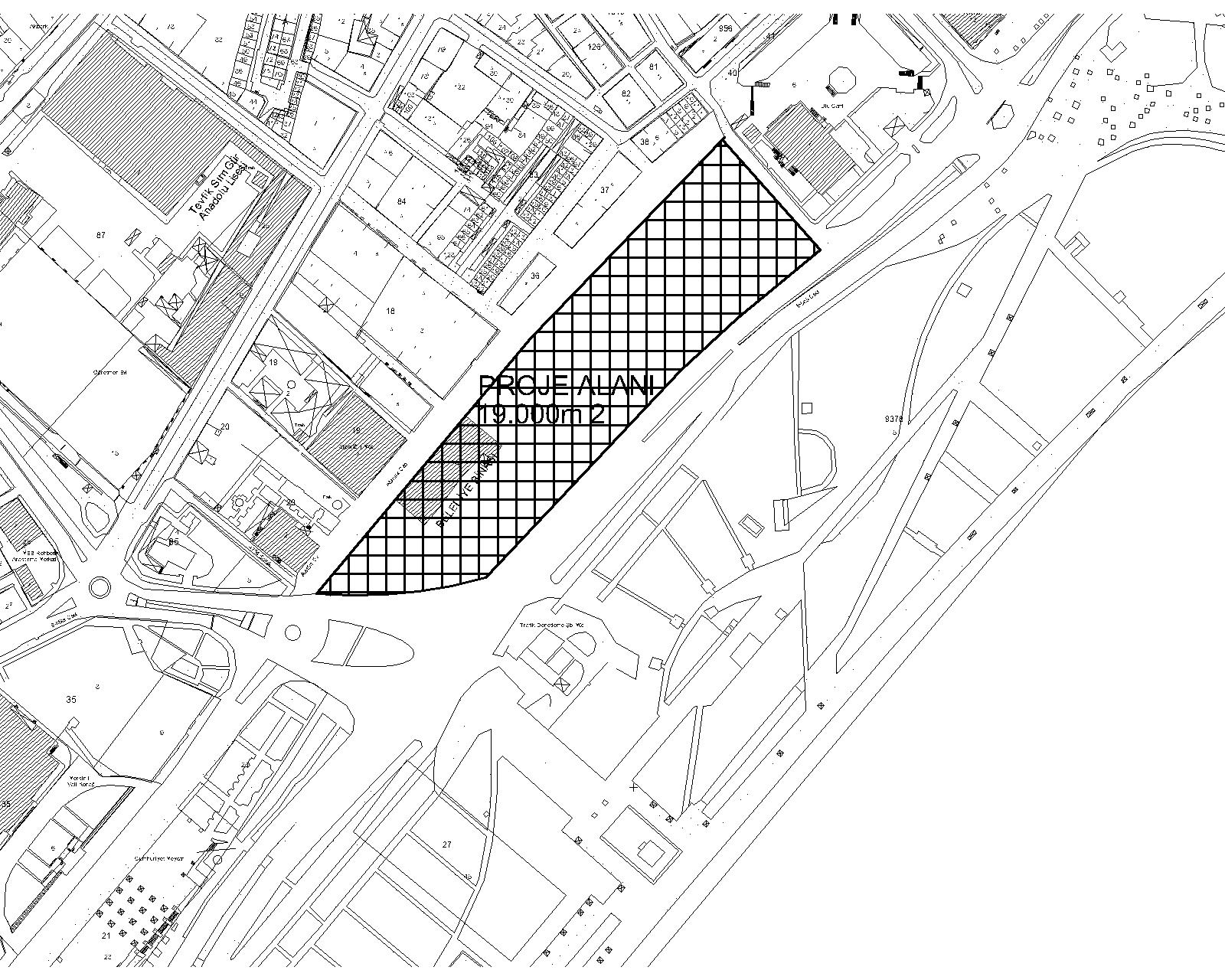 8. AKDENİZ BELEDİYESİ HİZMET BİNASI  İHTİYAÇ PROGRAMI: 1.GİRİŞ	Giriş alanı, danışma bankosu, güvenlik kontrollü geçiş, güvenlik, halkla ilişkiler, online dilek şikayet ve teşekkür bankosu, kent bilgi merkezi ve bilgi stantları (info-box), kent maketleri holü, sergi holü, kent kitaplığı,  kafeterya, bekleme ve oturma işlevlerini kapsayacak biçimde düzenlenecektir. Bu bölüm binanın rahat erişilebilen kamusal alanıdır ve ihtiyaç programında verilen sirkülasyon ve servis alanı içerisinde değerlendirilecektir. 2.1. Başkanlık MakamıBelediye Başkanı’nın, otopark alanı ile ilişkisi doğrudan sağlanacaktır.2.2. Özel kalem 	Belediye Başkanı’nın her türlü programını yapan başkanın makamına en yakın ve en kolay ulaşılabilen birimidir.2.3. Başkan Yardımcıları 4 adet Başkan Yardımcıları bulunmakta olup, her bir kişi için 96m² olmalıdır.2.4. Danışmanlar 2.5. Protokol MüdürlüğüÖzel kalem müdürlüğü yanında ve Başkanlık katında olmalıdır.2.6. Müfettiş Odaları3. Belediye Meclisi4. Encümen Salonu	Encümen, “Belediye Hizmetlerini Yürütme Kurulu” anlamında düşünülerek; başkan ve üç üye ile üç müdür eşliğinde toplanılır. Ayrıca izleyici olarak da katılım için mekanın yerleşiminin düzenlenmesi gerekmektedir.  Toplam 96 m²‘lik alanın 16m2’si sekreterya olarak düzenlenmelidir.5. Birim Müdürlükler5.1.  Basın Yayın Ve Halkla İlişkiler Müdürlüğü (160 m²)	Bu müdürlük, basınla irtibat kurup gerektiğinde açıklamalarda bulunur, toplantı düzenler, çıkan haberleri takip eder ve arşivler. Başkana yakın olan birimlerdendir. Müdür odası, sekreter odası, açık büro, günlük arşiv, montaj ve kayıt odası gerekmektedir.5.2. Hukuk İşleri Müdürlüğü (176 m²)	Bu müdürlük, belediye ile ilgili davaları takip eder, gerekli görüldüğü durumlarda encümen toplantılarına katılarak yasal görüş bildirir ve katılanları bilgilendirir. Müdür odası, ayrı hacim olmak kaydıyla, avukat odaları, şef odası, personel odası ve günlük arşiv gerekmektedir. 5.3. Zabıta Müdürlüğü (232 m²)	Bu müdürlük, halk ve esnaf ile yakın ilişkisi sebebi ile kamuya en yakın konumda, giriş çıkışları ise binadan bağımsız konumlandırılmalıdır. Müdür odası, ayrı hacim olmak kaydıyla, sekreter odası, bekleme salonu, zabıta amiri, komiserler, zabıta personeli, güvenlik personeli, evrak kayıt, mini mutfak, günlük arşiv gerekmektedir.5.4. Ruhsat Ve Denetim Müdürlüğü (120 m²)Müdür odası, açık büro ve günlük arşiv gerekmektedir.5.5. Sivil Savunma Uzmanlığı (40 m²)Şef odası ve personel odası gerekmektedir.5.6. Yazı İşleri ve Kararlar Müdürlüğü (144 m²)Müdür odası, ayrı hacim olmak kaydıyla, açık büro, günlük arşiv ve evrak kayıt odası gerekmektedir.5.7. Bilgi İşlem Müdürlüğü (152 m²)Müdür odası, şef odası, personel odası, server odası ve günlük arşiv gerekmektedir.5.8.1 Çevre Koruma Ve Kontrol Müdürlüğü (148 m²)Müdür odası, veteriner odası, teknik birim ve evrak kayıt odası gerekmektedir.5.8.2 Sosyal Yardım İşleri Müdürlüğü5.9.1. Mali Hizmetler Müdürlüğü (İdari Bölüm, 168 m²)Müdür, şef, muhasebe, baş veznedar odası ve günlük arşiv gerekmektedir.5.9.2. Mali Hizmetler Müdürlüğü (Emlak ve Diğer Ödemeler Servisi, 316 m²) Şef odası, genel vezne odası, tahsilat ve kayıt bölümleri icra servisi, tahakkuk, evrak kayıt, mezat salonu ve günlük arşiv gerekmektedir.5.10. Emlak İstimlak ve Kamulaştırma Müdürlüğü (280 m²)Müdür odası, sekreter, teknik büro, şef odası, pafta ve çizim odası, pafta kopyalama ve çoğaltma odası, kamulaştırma, evrak kayıt ve günlük arşiv gerekmektedir.5.11. İmar ve Şehircilik Müdürlüğü (500 m²)Müdür, sekreter, evrak kayıt, müdür yardımcısı, proje kontrol, yapı denetim, yapı ruhsat, planlama, numarataj, şehir planlama odaları (Şehir planlama bölümü kapalı olup, en az 60 m² olmalıdır.) ve günlük arşiv ile bekleme salonu gerekmektedir.5.12. Evlendirme Memurluğu (İrtibat Bürosu, 40 m²)Memur ve evrak kayıt odaları gerekmektedir.5.13. Destek Hizmetler Müdürlüğü (144 m²)Müdür odası, kapalı olmak kaydıyla, açık büro, günlük arşiv ve şef odası gerekmektedir.5.14. Yapı Kontrol Müdürlüğü (148 m²)Müdür şef, evrak kayıt, teknik personel ve günlük arşiv odaları gerekmektedir.5.15. Park ve Bahçeler Müdürlüğü (İrtibat Bürosu, 24 m²)Bir adet müdür odası gerekmektedir. 5.16. Strateji Geliştirme Müdürlüğü (100 m²)Müdür, teknik personel ve evrak kayıt odaları gerekmektedir.5.17. İnsan Kaynakları Müdürlüğü (144 m²)Müdür odası, tahakkuk, açık büro ve günlük arşiv gerekmektedir.5.18. Temizlik İşleri Müdürlüğü (İrtibat Bürosu, 24 m²)Bir adet müdür odası gerekmektedir. 5.19. Ulaşım Hizmetleri Müdürlüğü (68 m²)Müdür, evrak kayıt ve şef odası gerekmektedir.5.20. Fen İşleri Müdürlüğü (296 m²)Müdür odası, sekreter, teknik büro, etüt proje keşif, kesin hesap, ihale şubesi (Mutlaka kapalı ve en az 60 m² olmalıdır.), ihale ve müteahhit bekleme, evrak kayıt ve günlük arşiv odaları gerekmektedir.5.21. Kültür Ve Sosyal İşler Müdürlüğü (152 m²)Müdür, şef, personel, teknik büro ve günlük arşiv odaları gerekmektedir.5.22. Teftiş Kurulu Müdürlüğü (60 m²)Müdür, evrak ve arşiv odaları gerekmektedir.6. Genel Tesisler6.1. Telefon SantralıGüvenlik amacıyla monitör odası çözümlenmelidir ve santral odası m² alanı içerisinde olmalıdır.6.2. Genel Arşiv6.3. Satın Alma Deposu (100 m²)Nemden ve haşereden etkilenmeyecek şekilde tecrit edilmiş olmalıdır.6.4. Atölye Ve Teknik Servisler Otopark alanı: ..............
7. Nikah Salonu (Bu bölümü sadece ARC 402 Diploma Projesi dersi alan öğrenciler tasarlayacaktır. )ARC 401- ARC402 FİNAL TESLİMİ İÇİN İSTENİLENLERSunum Paftası ve maket fotoğrafları (Ayrıca isteğe bağlı olarak perspektifler, ve 3D modeller sunum paftasına eklenebilir.)1/500 Vaziyet (Yerleşim) planı ve 1/500 birbirine dik 2 Arazi kesiti (Tasarlanan  yapıdan geçecek şekilde)1/200 Zemin kat planı yakın çevresi ile birlikte1/200 Kat planları1/200 Her kütleden birbirine dik 2 kesit  (Tasarımı anlatacak ve en az bir tanesi merdivenlerden geçecek şekilde)1/200 4 Görünüş (Tüm cepheleri anlatacak şekilde)HAFTALIK AYRINTILI DERS İÇERİĞİHAFTALIK AYRINTILI DERS İÇERİĞİHaftaKonular1. DersProje konusu ve dersin işleyişi hakkında öğrencilere bilgi verilmesi2. DersKonu ile İlgili Örneklerin İncelenmesi: Bu bağlamda en az 5 örneğin seçilme nedeni olumlu ve olumsuz yanlarıyla açıklanmalıdır. 
Çalışma Alanı Etüdü: Alan analizi (Çevredeki binalar, tarihi yapılar, coğrafi, iklimsel, sosyo-kültürel vb. veriler), ulaşım (yaya ve araç), bağlantılar vb. etütler, yazılı ve grafik ifadeler ile anlatılmalıdır. 
Fonksiyon şeması oluşturuması3. Ders1/1000 Vaziyet planı (Ulaşım ve Yakın Çevre ile Birlikte), 1/500 Vaziyet (Yerleşim) planı, 1/500 birbirine dik 2 Arazi kesiti 4. Ders1/1000 Vaziyet planı (Ulaşım ve Yakın Çevre ile Birlikte), 1/500 Vaziyet (Yerleşim) planı, 1/500 birbirine dik 2 Arazi kesiti 5. Ders1/200 Zemin kat planı yakın çevresi ile birlikte, tüm kat planları , 1/200 Her kütleden birbirine dik 2 kesit  (Tasarımı anlatacak ve en az bir tanesi merdivenlerden geçecek şekilde), Çalışma maketi fotoğrafı6. Ders1/200 Zemin kat planı yakın çevresi ile birlikte, tüm kat planları , 1/200 Her kütleden birbirine dik 2 kesit  (Tasarımı anlatacak ve en az bir tanesi merdivenlerden geçecek şekilde), Çalışma maketi fotoğrafı7. DersAra sınavAra Sınav Ara sınavın katkısı %30'dur. 8. Ders1/200 Zemin kat planı yakın çevresi ile birlikte, tüm kat planları, 1/200 Her kütleden birbirine dik 2 kesit  (Tasarımı anlatacak ve en az bir tanesi merdivenlerden geçecek şekilde), 1/200 4 Görünüş (Tüm cepheleri anlatacak şekilde), Çalışma maketi fotoğrafı9. Ders1/200 Zemin kat planı yakın çevresi ile birlikte, tüm kat planları, 1/200 Her kütleden birbirine dik 2 kesit  (Tasarımı anlatacak ve en az bir tanesi merdivenlerden geçecek şekilde), 1/200 4 Görünüş (Tüm cepheleri anlatacak şekilde), Çalışma maketi fotoğrafı10. Ders1/200 Zemin kat planı yakın çevresi ile birlikte, tüm kat planları, 1/200 Her kütleden birbirine dik 2 kesit  (Tasarımı anlatacak ve en az bir tanesi merdivenlerden geçecek şekilde), 1/200 4 Görünüş (Tüm cepheleri anlatacak şekilde), Çalışma maketi fotoğrafı11. Ders1/200 Zemin kat planı yakın çevresi ile birlikte, tüm kat planları, 1/200 Her kütleden birbirine dik 2 kesit  (Tasarımı anlatacak ve en az bir tanesi merdivenlerden geçecek şekilde), 1/200 4 Görünüş (Tüm cepheleri anlatacak şekilde), Çalışma maketi fotoğrafı12. Ders1/200 Zemin kat planı yakın çevresi ile birlikte, tüm kat planları, 1/200 Her kütleden birbirine dik 2 kesit  (Tasarımı anlatacak ve en az bir tanesi merdivenlerden geçecek şekilde), 1/200 4 Görünüş (Tüm cepheleri anlatacak şekilde), Çalışma maketi fotoğrafı13. Ders1/200 Zemin kat planı yakın çevresi ile birlikte, tüm kat planları, 1/200 Her kütleden birbirine dik 2 kesit  (Tasarımı anlatacak ve en az bir tanesi merdivenlerden geçecek şekilde), 1/200 4 Görünüş (Tüm cepheleri anlatacak şekilde), Çalışma maketi fotoğrafı14. DersYapılan çalışmaların tamamı proje yürütücüsüne gösterilerek, son kritik alınacaktır. Bütünleme (açıklama)Dersin bütünlemesi bulunmamaktadır.MAHAL ADIAÇIKLAMAADETKİŞİ SAYISIALANTOPLAM ALANMakam odasıGiriş çıkış için farklı yerlerle bağlantılı toplam iki kapı1 adet1 kişi için100 m²184 m²Özel dinlenme odasıDuş ve tuvaleti olmalı1 adet1 kişi için36 m²184 m²Toplantı odası1 adet12 kişi için48 m²184 m²MAHAL ADIAÇIKLAMAADETKİŞİ SAYISIALANTOPLAM ALANMakam odası1 adet5 kişi48 m²188 m²Sekreter odası1 adet3 kişi24 m²188 m²Hizmetli odası1 adet1 kişi16 m²188 m²Şoför ve koruma odası1 adet2 kişi16 m²188 m²Görüşme ve bekleme odası1 adet12 kişi60 m²188 m²Çay ve çeşitli ikram hazırlama odası1 adet1 kişi24 m²188 m²MAHAL ADIAÇIKLAMAADETKİŞİ SAYISIALANTOPLAM   ALANMakam odası48x4=1924 adet4 kişi için48 m²384 m²Sekreter odası24x4=964 adet3 kişi için24 m²384 m²Bekleme odası24x4=964 adet5 kişi için24 m²384 m²MAHAL ADIAÇIKLAMAADETKİŞİ SAYISIALANTOPLAM ALANMakam odası48x3=1443 adet1 kişi için48 m²216 m²Sekreter odası24x3=723 adet1 kişi için24 m²216 m²MAHAL ADIAÇIKLAMAADETKİŞİ SAYISIALANTOPLAM ALANMüdür odası1 adet1 kişi için36 m²100 m²Sekreter odası1 adet1 kişi için16 m²100 m²Bekleme odası1 adet10 kişi için48 m²100 m²MAHAL ADIAÇIKLAMAADETKİŞİ SAYISIALANTOPLAM ALANMüfettiş odaları48x3=1443 adet3 kişi için48 m²184 m²Sekreter odası1 adet1 kişi için16 m²184 m²Görevli1 adet1 kişi için24 m²184 m²MAHAL ADIAÇIKLAMAADETKİŞİ SAYISIALANTOPLAM ALANToplantı SalonuSalon içinde kademelendirmeler ile sağlıklı izleme ve dinleme sağlanmalı1 adet60 kişi için250 m²506 m²Meclis Başkanı Odası1 adet1 kişi için36 m²506 m²Sekreter odası1 adet1 kişi için16 m²506 m²Meclis basın odası1 adet2 kişi için48 m²506 m²Grup Toplantı Odaları2 adet x 48 m²= 96 m²1 adet x 60 m²= 60 m²3 adet8-22 kişi için156 m²506 m²MAHAL ADIAÇIKLAMAADETKİŞİ SAYISIALANTOPLAM ALANMüdür odası1 adet1 kişi için36 m²224 m²Sekreter odası1 adet1 kişi için16 m²224 m²Evrak kayıt1 adet1 kişi için16 m²224 m²Doktor odaları2 adet2 kişi için24 m²224 m²Gözetim odası1 adet1 kişi için24 m²224 m²Hemşire odası1 adet1 kişi için24 m²224 m²Laboratuar ve ilaç1 adet1 kişi için24 m²224 m²Cenaze İşleri1 adet3 kişi için36 m²224 m²İmam Odası1 adet1 kişi için24 m²224 m² MAHAL ADIAÇIKLAMAADETKİŞİ SAYISIALANTOPLAM ALANMemur odası1 adet1 kişi için24 m²60 m²Santral odası1 adet1 kişi için36 m²60 m²MAHAL ADIAÇIKLAMAADETKİŞİ SAYISIALANTOPLAM ALANArşiv memur odası1 adet1 kişi için24 m²1000 m²Kopyalama-çoğaltma odası1 adet1 kişi için36 m²1000 m²Müdürlük Arşivleri22 adet940 m²1000 m² MAHAL ADIAÇIKLAMAADETKİŞİ SAYISIALANTOPLAM ALANŞef odasıAraç işletme şefi1 adet1 kişi 24 m²516 m²Şoförler odasıİçerisinde mini mutfak olmalı1 adet8 kişi 60 m²516 m²Teknik personelAçık büro şeklinde banko gerisinde yerleşimi düzenlenebilir.1 adet6 kişi 48 m²516 m²Trafo odası1 adet16 m²516 m²Orta gerilim hücre odası1 adet20 m²516 m²Jeneratör alanıBina dışında da tasarımlanabilir1 adet50 m²516 m²Elektrik ana dağıtım odası1 adet50 m²516 m²Hizmetli giyinme soyunma odasıİçerisinde duş, wc, giyinme ve soyunma kabin ve dolaplarının bulunduğu2 adet18 m²516 m²Kesintisiz güç kaynağı odası Havalandırma olanağı olmalı20 m²516 m²Klima merkeziBina dışında da tasarımlanabilir, temiz hava girişi olmalı516 m²Isıtma merkezi ,su deposu, hidrofor, yangın su deposu,yangın  pompaları,drenaj pompaları 50 tonluk su deposu ve 50 tonluk yangı su deposu yerleşecek şekilde.1 adet150 m²516 m²Depolar 60 m²516 m²İHTİYAÇ PROGRAMI ALANI7.394 m²SERVİS ALANLARI(Bu alana  %60 sirkülasyon, kadın/erkek ıslak hacimler ve diğer servis alanları)4.436 m²İHTİYAÇ PROGRAMI TOPLAM ALANI11.830 m²MAHAL ADIAÇIKLAMAADETKİŞİ SAYISIALANTOPLAM ALANGiriş ve fuayeIslak hacimler, bekleme holü düşünülmelidir.1 adet200 m²m²Nikah salonu1 adet200 kişi m²Gelin hazırlık odasıİçerisinde ıslak hacim yer almalıdır.2 adet20m²m²Nikah odasıBu mekân, oda nikahı için kullanılmaktadır. Oda nikahında gelin, damat ve nikah memurunun yanı sıra iki şahit bulunmaktadır. 1 adet10 kişi30 m²m²Nikah memuru odası1 adet3 kişi24m²m²Teknik hacimlerm²